Historia Internetu cz. 2Wykonaj prezentację w programie PowerPoint (Office365) i wyślij ją do swojego nauczyciela. W każdym slajdzie wstaw jedno zdjęcie pasujące do opisu.(Podręcznik strona 52-53)Kolejność poszczególnych slajdów (7 slajdów):Numer slajduTekst1Historia Internetu cz. 22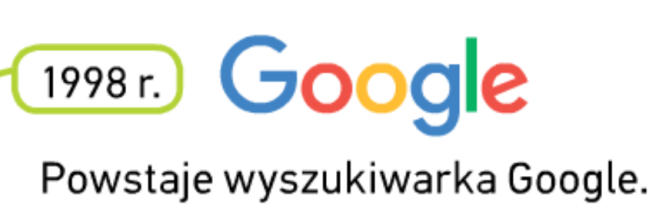 3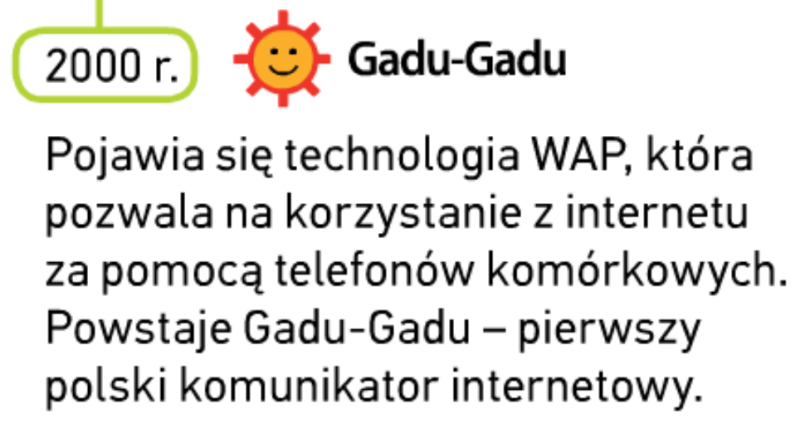 4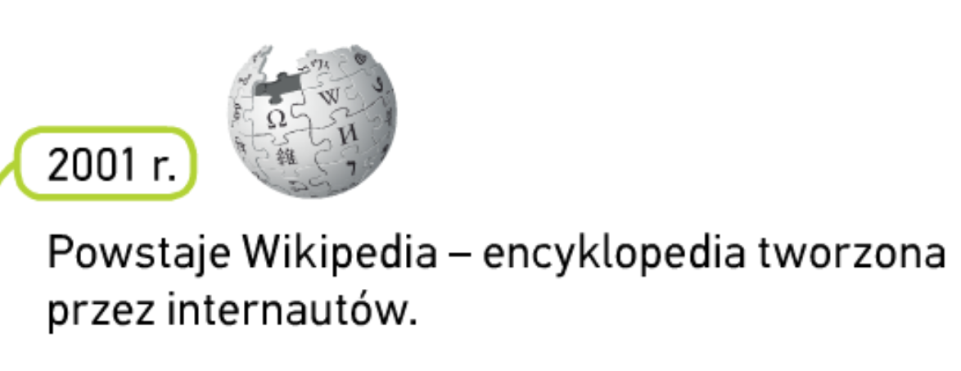 5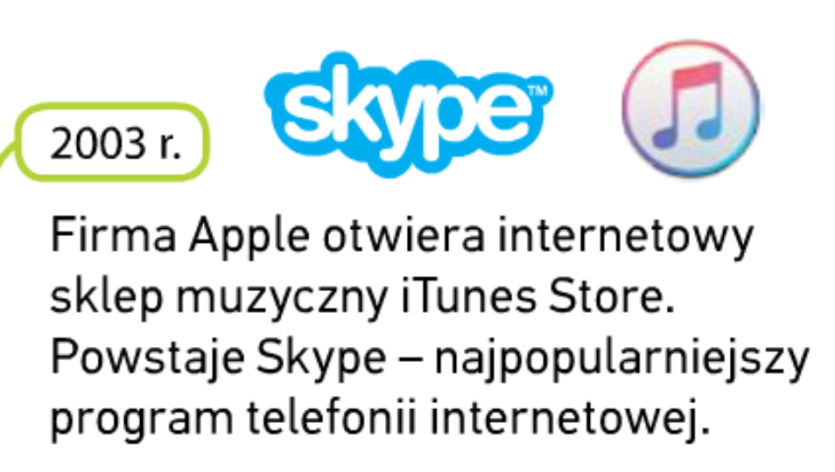 6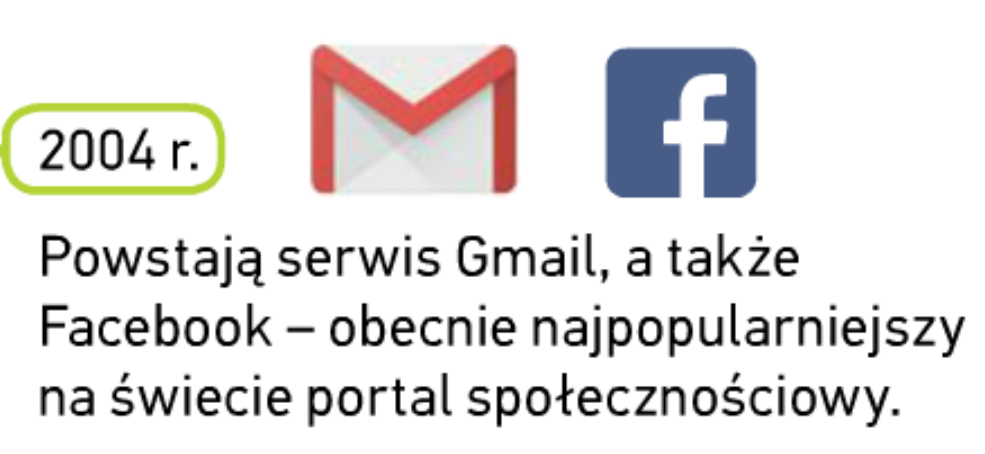 7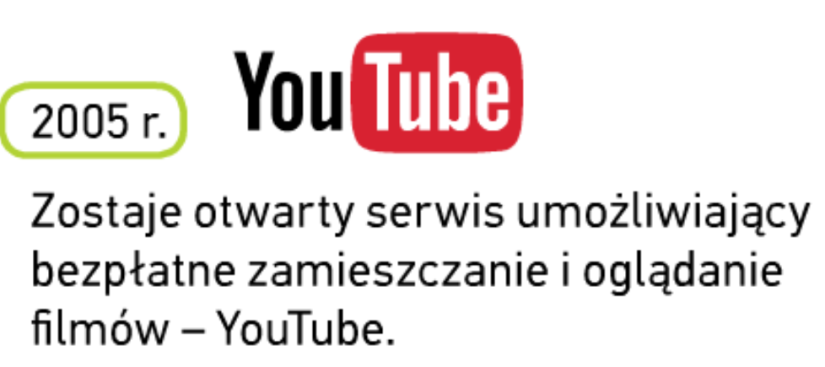 